	Adam-Carr, C., Gabber, M., Hayhoe, C., Hayhoe, D., Hayhoe, K., LeDrew, B., Sanader, M., 2010. Science Perspectives 10, Nelson Education Ltd., Toronto, pp. 566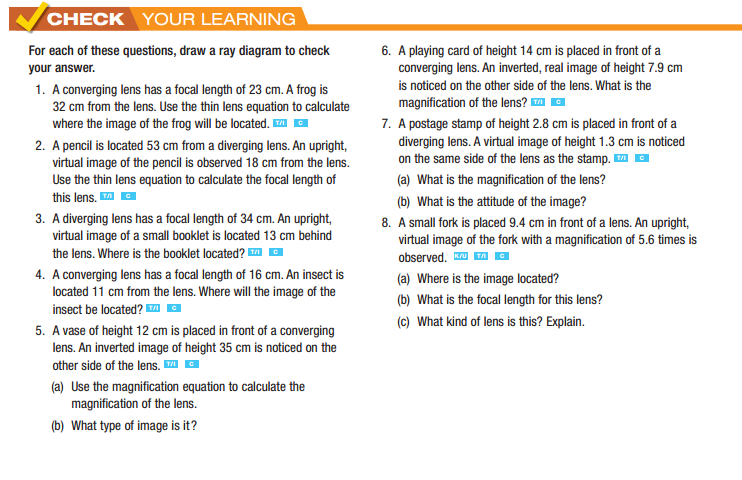 